ATMOSFÉRICKÝ TLAKAtmosféra Země – vzdušný obal Země. Vzdušný obal má svoji hmotnost, která působí svou tíhovou silou na povrch Země a všechna tělesa.Atmosféra má tloušťku několik set kilometrů a rozdělujeme ji na několik vrstev.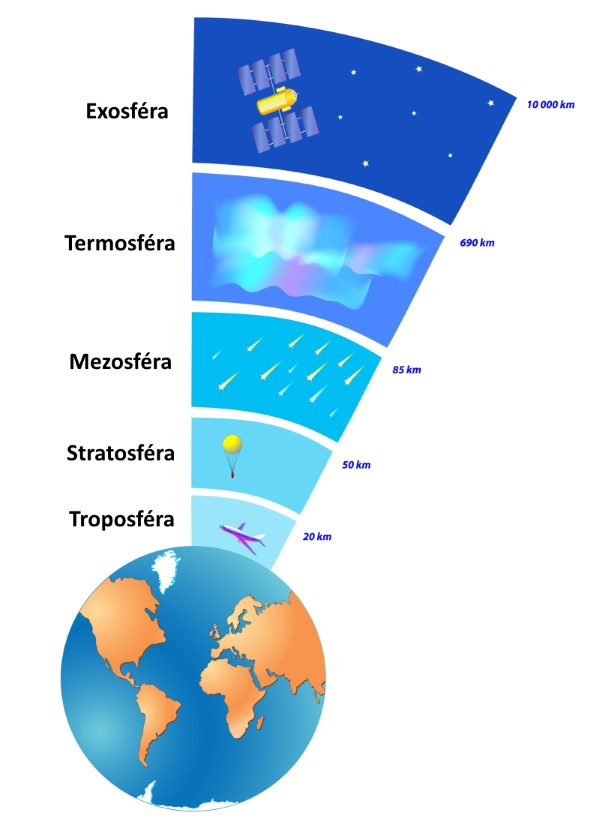 Stejně jako jsou jiná zvířata „na dně moře vody“ a voda v moři na všechno tlačí, my jsme „na dně moře vzduchu“, který je všude okolo nás a také na všechno tlačí. Tento tlak se nazývá atmosférický tlak.- atmosférický tlak není vždy a všude stejný, závisí například na počasí a   nadmořské výšce- s rostoucí nadmořskou výškou klesá (u hladiny moře, kde je 0 m.n.m. je tedy    největší)- v témže místě se atmosférický tlak během dne mění, ovlivňují ho faktory jako   teplota, vítr, vlhkost apod.Atmosférický tlak měříme rtuťovými tlakoměry – barometry nebo pérovými -  aneroidy.  BAROMETR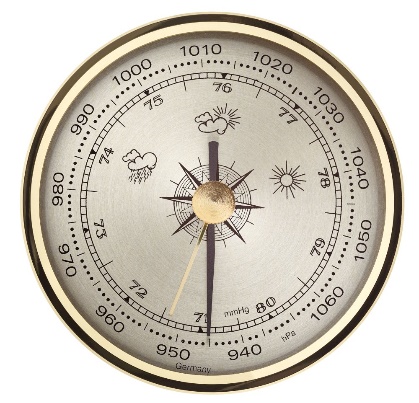 Měření atmosférického tlaku (jeho změny a rychlost změn) jsou důležité pro předpověď počasí. Například zvýšení obvykle znamená příchod slunečného počasí s malou oblačností, pokles tlaku ohlašuje deštivé počasí a oblačnostPODTLAK A PŘETLAK- tlaku většímu, než je atmosférický, říkáme přetlak- pro dosažení přetlaku využíváme např. kompresor, hustilku, ventilátor- tlak, který je menší než atmosférický, se nazývá podtlak- zařízení pro dosažení podtlaku – vysavač- prostor s takřka nulovým tlakem se nazývá vakuum